Madison Christian Preschool Registration–Fall 202345369 234th St. Madison SD 57042     605-427-0109 	2 day Preschool (3&4 years old, 2 years before Kindergarten) 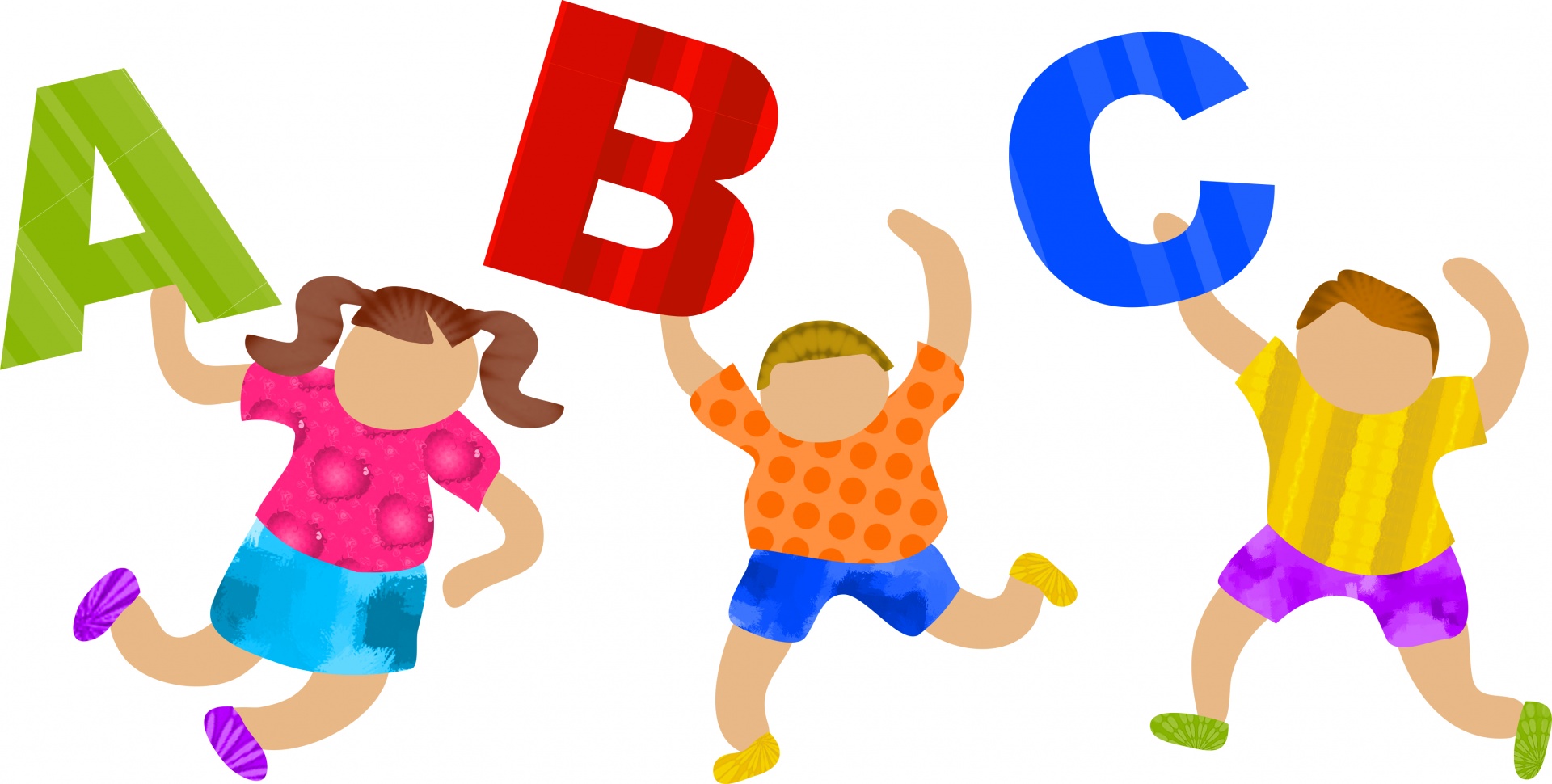 $90/month	(Tuesday/Thursday AM 8:15-11:15)	3 day Preschool (4&5 years old, 1 year before Kindergarten)  $120/month		(Monday/Wednesday/Friday AM  8:15-11:15) 	3 day Preschool (4&5 years old, 1 year before Kindergarten)  $120/month		(Monday/Wednesday/Friday PM  12:30-3:30) Families are eligible for a 5% discount if the tuition is paid in full on the first day of school; or if half is paid by the first day of school and the remaining half on the first day of 3rd quarter.Date_______________         Please contact the preschool if any of your child’s information changes. Child’s Full Name _______________________________________________________________    M        FChild’s Address __________________________________________________________________________Date of Birth ____________________________________ Age as of Sept 1___________________________Parent(s)/Guardian(s) _____________________________________________________________________		Address same as child’s          Yes          No		If no, Parent/Guardian address __________________________________________________Home Phone_________________________________   Work Phone_________________________________Cell Phone __________________________________    Other contact phone _________________________Email Address(es)__________________________________________________________________________In case of emergency, please contact (name and phone): __________________________________________